Я доволен тем, что вижу небоТворчество и позитивный настрой помогают Эдуарду Панасенко преодолевать невзгоды. 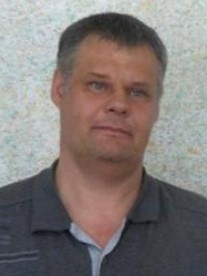 В жизни Эдуарда Панасенко все начиналось как у тысяч его ровесников. Детство и школьные годы прошли в Усть-Илимске. А еще второй своей малой родиной Эдуард считает Бадарму, где жили бабушка с дедушкой, где все знали друг друга, где мальчик проводил каникулы и даже некоторое время учился в школе.С детства ребенок схватывал все очень быстро и легко. Однажды мама дала заболевшему сыну букварь, чтобы не скучал. Шестилетний мальчик к тому времени знал буквы и легко разобрался в сложении слогов, а вечером продемонстрировал близким вполне приличное чтение.Оно навсегда стало одним из любимых занятий ребенка. Причем авторы выбирались не по возрасту: в начальных классах Эдик перечитал почти все произведения Дюма, вызывая этим немалое удивление взрослых. В раннем детстве появились и первые стихотворные строки. Со временем их накопилось множество. Но сегодня, с высоты обретенного опыта, он со смехом рассказывает, что, когда несколько лет назад принес толстенные тетради со своими поэтическими трудами на заседание клуба «Поиск», старшие собратья по перу, посмотрев, отобрали лишь несколько стихотворений, остальные подвергли критике. Сам же автор утверждает, что раньше он писал не стихи, а песни. А они часто не воспринимаются без музыки. Хотя нужно отметить, что в последние годы Эдуард сделал шаг вперед. Его наполненные смыслом стихи трогают душу, запоминаются.С музыкой у Эдуарда Панасенко тоже сложились добрые отношения. С детства мальчик видел, как на гитаре играет отец. Он обожал Высоцкого, коллекционировал его записи и слушал только его. Неудивительно, что сын тоже взял в руки инструмент и не расстается с ним по сей день. Гитара помогает и в минуты радости, и когда на сердце грусть.В старших классах пришло серьезное увлечение театром. В школе была студия, и мальчишка с удовольствием учил роли, играл на школьной сцене. А в мечтах видел себя киноартистом. Но у родителей (мама – учитель, папа – механик) на сей счет было иное мнение: «Ну, какой может быть артист?» На семейном совете решили: техника –  это то, что дает стабильный заработок. Позже Эдуард понял, что родители просто боялись отправить сына в столицу – уж очень нереальной казалась его мечта. Страшили опасности, подстерегающие любого провинциала в большом городе. Поэтому, получив аттестат, паренек пошел учиться на экскаваторщика, а потом поступил в сельхозтехникум, чтобы стать механиком. В общем-то, Эдуард никогда не жалел о выбранном пути. Технические специальности были востребованы в Усть-Илимске. Но творческое начало всегда выделяло этого физически сильного человека. Крупный, высокий мужчина, в руках которого кувалда кажется игрушкой, например, любит вязать. Когда родился сын Никита, отец вязал все: от носочков до кофточек. Увлечение сохранилось, более того, оно здорово помогало коротать внезапно появившееся свободное время, когда молодого мужчину скрутила болезнь позвоночника. Месяцы ему приходилось лежать в постели. Вот тут-то пригодились навыки работы со спицами. Вязаные вещи Панасенко не уступают по качеству тем, что принадлежат женским рукам. Когда болезнь отступает и можно ходить, сидеть, Эдуард с удовольствием шьет. Понравилась лоскутная техника, освоил ее. Результат – веселые накидки и одеяло для сына. Последним увлечением стали рисунки по стеклу, витражи. На последней выставке «И невозможное возможно», ежегодно организуемой Управлением соцзащиты для людей с ограниченными возможностями, Эдуард представил именно эти работы. Он старается не повторяться. Сейчас хочет освоить новую технику – плетение. Пока рано говорить о замыслах, но, возможно, в следующем году можно будет увидеть работы на выставке.В нашем городе инвалидам непросто найти работу. Особенно, если в карте реабилитации написано, что желательна нетяжелая, сидячая работа с сокращенным рабочим днем. Если бы был подходящий надомный труд... Но, увы. Эдуарда, например, очень интересует компьютерный дизайн. При такой профессии можно было бы работать дома. Только где найти подходящие курсы? Пытается через знакомых по Сети найти обучающие материалы, но это не так просто.Благодаря Интернету, стирающему границы и расстояния, мужчина не чувствует себя одиноким – у него много друзей в разных городах России. С ними можно общаться каждый день. С помощью компьютера он находит единомышленников и в нашем городе.Вообще, находясь на инвалидности восемь лет, пройдя все этапы адаптации в новом статусе, Эдуард старается поддержать людей, оказавшихся в подобной ситуации. Он помогает советом, приглашает в общество инвалидов, где проводятся праздники, интересные мероприятия. Ведь главное для человека – не замкнуться на своей болезни, а стараться оставаться активным.Про свою личную жизнь Эдуард Панасенко говорит так: моя личная жизнь – это сын. Вот выращу его, а там видно будет... Никита – и главная радость отца, и гордость, и забота. У подростка тоже серьезное заболевание, требующее постоянного лечения, осторожности, особого ухода. Поэтому внешне здоровый, высокий, красивый юноша не может заниматься спортом, ходить с ровесниками на дискотеки. Но этот пробел мальчик с детства заполнял занятиями музыкой, вокалом, поэзией. Скоро в семье встанет в полный рост проблема выбора профессии. Отец и сын мечтают о продолжении музыкального образования. Только где, в каком учебном заведении – этот вопрос пока остается открытым.Как часто приходится сталкиваться в жизни с еще молодыми, здоровыми людьми, чье состояние – вечное недовольство жизнью, зарплатой, мужем, детьми... Они списывают это на кризис, невезение, плохое начальство. Им все кажется: «Вот-вот уже скоро что-то изменится, и тогда я непременно буду счастливым». Нет, появятся новые причины горевать. Привычка быть несчастным, агрессивным укрепляется, и есть серьезная опасность разучиться улыбаться, радоваться простым вещам, из которых состоит жизнь. Общаясь с позитивными, доброжелательными, творческими натурами, каким мне показался Эдуард Панасенко, особенно остро ощущаешь эту разницу в рядом живущих людях, понимаешь, быть или не быть счастливым – зависит только от нас.Тамара БеловодоваБеловодова, Т. Я доволен тем, что вижу небо / Тамара Беловодова // Вечерний Усть-Илим. – 2010. – 13 мая. – С. 3 : фот.